REFERRAL FORMThe Foundation offers a range of support services for vulnerable individuals and families.  Core services include:Two Family Resource Centres (Ċentru Antida in Tarxien serving Tarxien, Paola, Fgura) and Ċentru Enrichetta in Birżebbuġa). Services at these centres include: Social Work: home-visits, outreach work, advocacy, referral, information, emotional support. Learning Support Service for vulnerable persons supported by Foundation Social Workers. Includes: For Children: weekly learning support for primary level students; For adults: non-formal learning opportunities such as self-esteem groups & literacy. Lwien Service caring for family care givers: support for family care givers of persons with mental health problems.  Includes family consultations with a Psychiatric Nurse, social work support, support groups, home-visits. Y-Assist supported accommodation for vulnerable mothers and their children: accommodation, educational programme, mentoring. Commissioned by The Malta Trust Foundation.Emotional Freedom Service for persons wanting to be free from thier anger, fear or other emotional distress.SOAR Service in support of victims and survivors of domestic violence. Includes preventive workshops for young persons on dating violence.PLEASE TICK APPROPRIATE BOX FOR SERVICE BEING REQUESTEDNote: Professionals referring a service user are kindly requested to provide a brief social report using the attached form. Please complete all form and send this form to SJAF by post or email.SOCIAL REPORT FOR PROFESSIONALS MAKING A REFERRALDetails of person/s being referred and family membersDetails of significant others and their contact details (where relevant):Details of other Professionals involved with the person being referred ____________________		       	              ____________________		    Signature of Referrer                              	                    	  		          DateĊentru Antida Family Resource Centre  (Tarxien, Paola, Fgura)Ċentru Enrichetta Family Resource Centre in BirżebbuġaLwien Service (support to family caregivers of mentally ill persons)Emotional Freedom ServiceSOAR Service for DV victims & survivorsY-AssistNon-formal education opportunities (groupwork in self-esteem, literacy, courses for parents)	Date of Referral:              Referring Agency:Referring Agency:Service Unit:Profession/ designation:Profession/ designation:Name of Referrer:                   Name of Referrer:                   Warrant No:Warrant No:Direct Telephone/s Nos:        Direct Telephone/s Nos:        E-mail address:     E-mail address:     NameAddressRelationTelephoneID No:AgeComment: employment; relationship; mental health; otherDescription of service user’s present situation along with an eco-map. Eco-map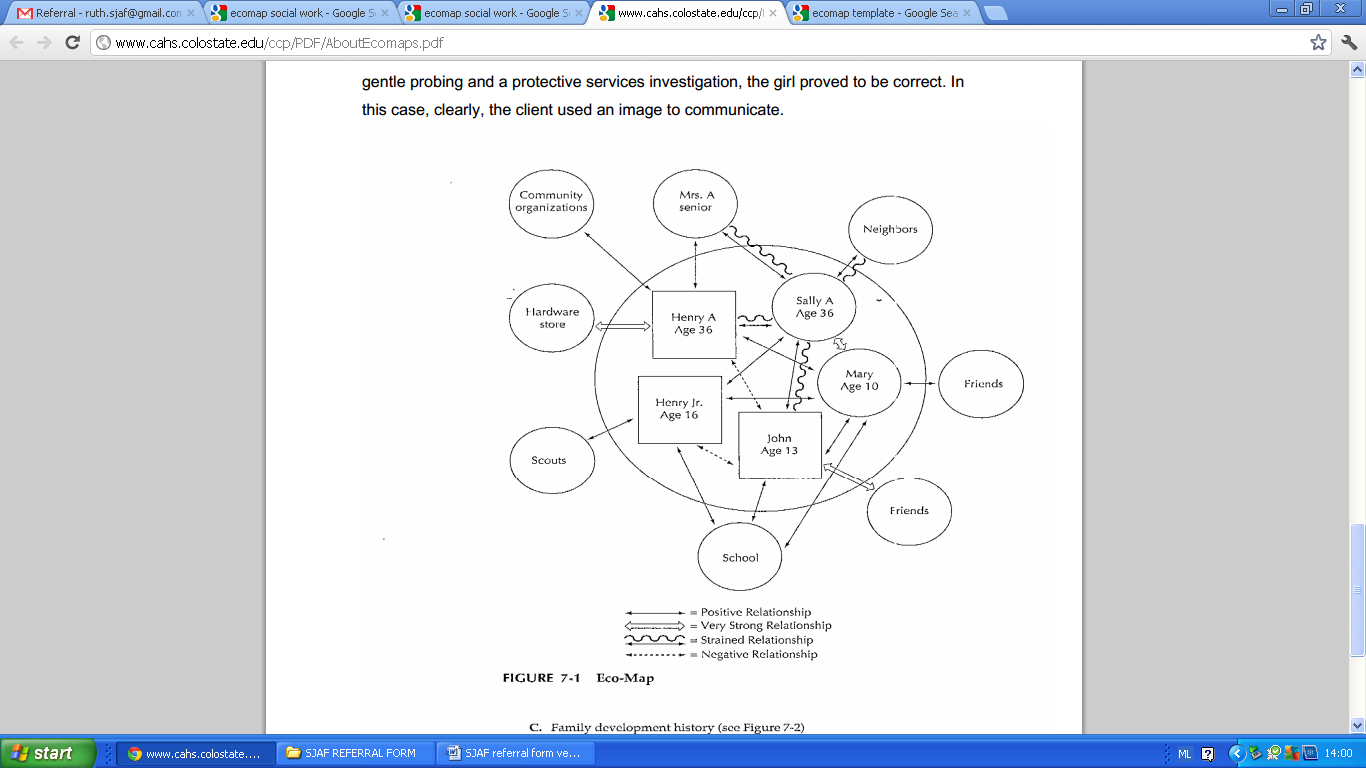 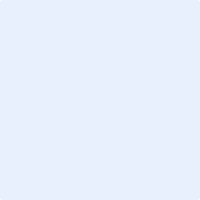 Please justify your referralGive detailed information on interventions already carried out.Is there any other information which is essential to our social workers to know before phoning and carrying out home visits?  Ex: special time, danger ect.NameAddressTel. No.RelationshipName & surnameRoleTel. No.